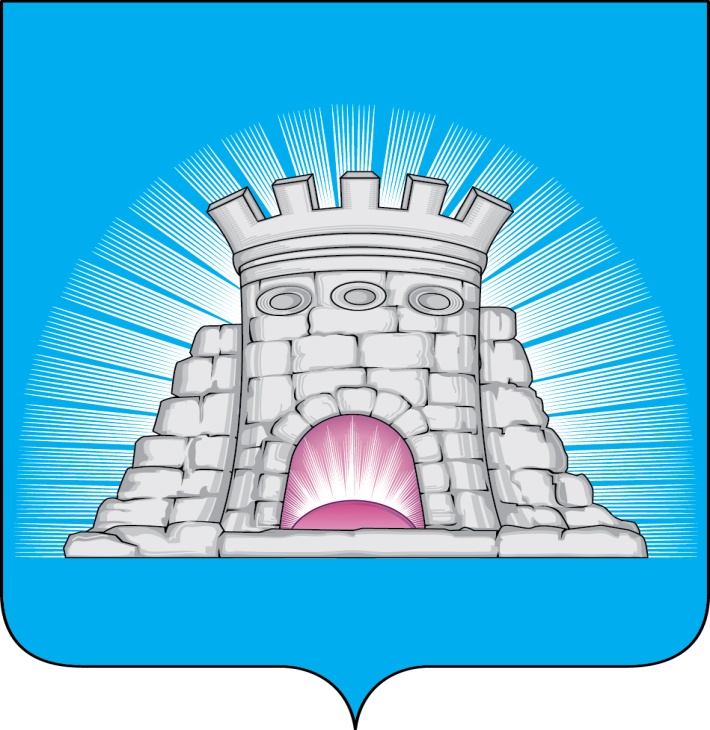                           П О С Т А Н О В Л Е Н И Е18.10.2023  №  1654/10г. ЗарайскО внесении изменений в постановление главы городскогоокруга Зарайск Московской области от 31.01.2020 № 119/1 «Об утверждении Порядка составления, утверждения и ведения бюджетных смет органов местного самоуправления, муниципальных казенных учреждений городского округа Зарайск Московской области»В соответствии со статьёй 221 Бюджетного кодекса Российской Федерации, приказом Министерства финансов Российской Федерации от 14.02.2018 № 26н «Об Общих требованиях к порядку составления, утверждения и ведения бюджетных смет казенных учреждений»П О С Т А Н О В Л Я Ю: 	1. Внести в  постановление главы городского округа Зарайск Московской области от 31.01.2020 № 119/1 «Об утверждении Порядка составления, утверждения и ведения бюджетных смет органов местного самоуправления, муниципальных казенных учреждений городского округа Зарайск Московской области» (далее – Порядок) следующие изменения: 1.1. Пункт 2.5. Порядка изложить в следующей редакции:«1. Смета учреждения, являющегося органом местного самоуправления, осуществляющим бюджетные полномочия главного распорядителя бюджетных средств, в том числе Совета депутатов городского округа Зарайск Московской области и Контрольно-счетной палаты городского округа Зарайск Московской области, утверждается руководителем этого органа.2. Смета администрации городского округа Зарайск Московской области, отраслевых органов администрации городского округа Зарайск Московской области со статусом юридических лиц, муниципальных казенных учреждений, подведомственных администрации городского округа Зарайск Московской области, утверждается первым заместителем главы администрации городского округа Зарайск Московской области».												0122651.2. Приложение 1 к Порядку изложить в новой редакции согласно приложению 1 к настоящему постановлению.1.3. Приложение 2 к Порядку изложить в новой редакции согласно приложению 2 к настоящему постановлению.2. Опубликовать настоящее постановление на официальном сайте администрации городского округа Зарайск Московской области в сети «Интернет».3.    Настоящее постановление вступает в силу со дня его подписания. Глава городского округа Зарайск В.А. ПетрущенкоВерноНачальник службы делопроизводства			Л.Б. Ивлева      18.10.2023Разослано: в дело, Мешкову А.Н., ФУ, КСП, ЦБ, ОБУ и О, юридический отдел,                   СВ со СМИ, прокуратуру.                                662-48-37